Federal University of Juiz de Fora - UFJF 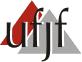 ManagementCenter of Organizational Knowledge - CGCO Integrated System of Academic Management- SIGACDARA - COORDINATION OF ACADEMIC AFFAIRS AND RECORDSUNIVERSITY CAMPUS - SÃO PEDRO - JUIZ DE FORA - MGZip code: 36036-900 CNPJ: 21.195.755/0001-69 Email: cdara@ufjf.edu.brCURRENT ENROLLMENT CERTIFICATEThe Coordinator of the Management Center of Organizational Knowledge certifies,for all due purposes,that ___________(name)    ____   , bearer of the IDcode (ID code),CPF under the number (CPF number), Student ID number(student ID number), is regularly enrolled in the program___(university program) _ of this University, in the _________ semester of  (year).Juiz de Fora, _______, _________, ________.__P.S.¹: The scholar initiated the program in the __ semester of(year).Time for completing the program:Recommended - __ semestersMaximum - __ semestersP.S.²: According to the Article 71 of theUndergraduate Academic Regulation (RAG), it is allowed the extension of the maximum time stipulated for completing the programuntil 50% (fifty percent), as long as properly required, proven and approved under the terms of this Regulation.If necessary, this document must be signed by the Coordination of Academic Affairs and Records - CDARA.